Республика КрымБелогорский муниципальный район Васильевское сельское поселениеВасильевский сельский совет 43-я внеочередная сессия I созываРЕШЕНИЕ25.10.2017 г                            с.Васильевка                                         №228 ОБ УТВЕРЖДЕНИИ ПОРЯДКА ОПРЕДЕЛЕНИЯ РАЗМЕРА ПЛАТЫЗА УВЕЛИЧЕНИЕ ПЛОЩАДИ ЗЕМЕЛЬНЫХ УЧАСТКОВ, НАХОДЯЩИХСЯ В ЧАСТНОЙ СОБСТВЕННОСТИ, В РЕЗУЛЬТАТЕ ПЕРЕРАСПРЕДЕЛЕНИЯ ТАКИХ ЗЕМЕЛЬНЫХ УЧАСТКОВ И ЗЕМЕЛЬНЫХ УЧАСТКОВ, НАХОДЯЩИХСЯ В МУНИЦИПАЛЬНОЙ СОБСТВЕННОСТИ МУНИЦИПАЛЬНОГО ОБРАЗОВАНИЯ ВАСИЛЬЕВСКОЕ СЕЛЬСКОЕ ПОСЕЛЕНИЕ БЕЛОГОРСКОГО РАЙОНА РЕСПУБЛИКИ КРЫМВ соответствии с подпунктом 3 пункта 5 статьи 39.28 Земельного кодекса Российской Федерации, ч. 2 ст. 11 Закона Республики Крым от 31.07.2014 
№ 38-ЗРК «Об особенностях регулирования имущественных и земельных отношений на территории Республики Крым»,  руководствуясь Уставом муниципального образования Васильевское сельское поселение, Васильевский сельский совет РЕШИЛ:1. Утвердить Порядок определения размера платы за увеличение площади земельных участков, находящихся в частной собственности, в результате перераспределения таких земельных участков и земельных участков, находящихся в муниципальной собственности муниципального образования Васильевского сельского совета Белогорского района Республики Крым (прилагается).2. Настоящее решение вступает в силу со дня его официального опубликовани.3. Настоящее решение подлежит официальному опубликованию (обнародованию) на официальном сайте администрации Васильевского сельского поселения Белогорского района Республики Крым и на информационном стенде в здании администрации поселения.Председатель Васильевского сельского совета-Глава администрации Васильевскогосельского поселения					В.Д. ФрангопуловПриложениек решению Васильевского сельского советаот 25.10. 2017 г. № 228ПОРЯДОКопределения размера платы за увеличение площади земельныхучастков, находящихся в частной собственности, в результатеперераспределения таких земельных участков и земельныхучастков, находящихся в муниципальной собственностимуниципального образования Васильевское сельское поселение Белогорского района Республики Крым1. Настоящий Порядок разработан в соответствии со 
статьей 39.28 Земельного кодекса Российской Федерации, ч. 2 ст. 11 Закона Республики Крым от 31.07.2014 № 38-ЗРК «Об особенностях регулирования имущественных и земельных отношений на территории Республики Крым»  и устанавливает порядок определения размера платы за увеличение площади земельных участков, находящихся в частной собственности, в результате перераспределения таких земельных участков и земельных участков, находящихся в муниципальной собственности муниципального образования Васильевское сельское поселение Белогорского района Республики Крым (далее - размер платы).2. Размер платы в отношении земельных участков, находящихся в муниципальной собственности муниципального образования, рассчитывается администрацией Васильевского сельского поселения Белогорского района Республики Крым, уполномоченной на заключение соглашения о перераспределении земельных участков, находящихся в муниципальной собственности муниципального образования Васильевское сельское поселение Белогорского района Республики Крым.3. Размер платы определяется как 100 процентов нормативной стоимости земельного участка, находящегося в муниципальной собственности муниципального образования Васильевское сельское поселение Белогорского района Республики Крым, рассчитанной пропорционально площади части такого земельного участка, подлежащей передаче в частную собственность в результате его перераспределения, с земельными участками, находящимися в частной собственности, за исключением случая, предусмотренного пунктом 4 настоящего Порядка.4. Размер платы в случае перераспределения земельных участков в целях последующего изъятия подлежащих образованию земельных участков для муниципальных нужд муниципального образования Васильевское сельское поселение Белогорского района Республики Крым или государственных нужд определяется на основании установленной в соответствии с законодательством об оценочной деятельности рыночной стоимости части земельного участка, находящегося в муниципальной собственности муниципального образования Васильевское сельское поселение Белогорского района Республики Крым, подлежащей передаче в частную собственность в результате перераспределения земельных участков.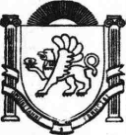 